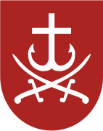 Вінницька міська радаКомунальний заклад «Загальноосвітня школа І-ІІІ ступенів № 27 Вінницької міської ради»НАКАЗм. ВінницяПро організоване завершення 2019-2020 навчального року	Відповідно до Законів України «Про освіту», «Про повну загальну середню освіту», на підставі наказу Міністерства освіти і науки України від 30.03.2020 № 463 «Про звільнення від проходження державної підсумкової атестації учнів, які завершують здобуття початкової та базової загальної середньої освіти у 2019-2020 навчальному році», відповідно до листів Міністерства освіти і науки України від 31.03.2020 № 1/9-182 «Щодо організованого завершення 2019-2020 навчального року та зарахування до закладів загальної середньої освіти», від 16.04.2020 №1/9-213 «Щодо проведення підсумкового оцінювання та організованого завершення 2019-2020 навчального року», листа Департаменту освіту Вінницької міської ради від 22.04.2020, алгоритмів проведення дистанційних перевірочних робіт та усних опитувань та семестрового та річного оцінювань, розроблених відповідними методичними об’єднаннями вчителів закладу 27-29.04.2020, з метою організованого завершення 2019-2020 навчального рокуНАКАЗУЮ:Визначити 29.05.2020 датою завершення навчальних занять для учнів 1-11-х класів.Звільнити учнів 4-х та 9-х класів від проходження державної підсумкової атестації у 2019-2020 навчальному році.Учителям-предметникам провести дистанційні перевірочні роботи та усні опитування у період з 04.05.2020 по 22.05.2020.Затвердити графік проведення дистанційних перевірочних робіт та усних опитувань (додаток 1).Забезпечити всім учням доступ до навчальних матеріалів та завдань за допомогою системи «Моя школа» або, за потреби, шляхом використання інших каналів зв’язку.Учителям-предметникам виставити оцінки за ІІ семестр та річні 25.05.2020.Класним керівникам 1-11-х класів заповнити і надіслати учням електронні копії свідоцтв досягнень, табелів навчальних досягнень до 29.05.2020 включно.Учителям-предметникам  та класним керівникам 1-11-х класів оформити класні журнали та особові справи учнів після послаблення відповідних карантинних обмежень.Заборонити проведення свята «Останній дзвінок», випускних вечорів, будь-яких заходів, пов’язаних із завершенням навчального року.Заступнику директора з виховної роботи Михайловій І.В. розробити до 29.05.2020 графік видачі випускникам 9-х класів свідоцтва про базову середню освіту з урахуванням протиепідемічних вимог.Контроль за виконанням даного наказу залишаю за собою.Директор  										О.ТерновойДодаток 1Графік проведення дистанційних перевірочних робіт та усних опитувань№ ____Літературне читання 05.05.2020 р. (вівторок)Літературне читання 05.05.2020 р. (вівторок)Літературне читання 05.05.2020 р. (вівторок)Літературне читання 05.05.2020 р. (вівторок)3-АКозенюк Наталія Степанівна12.30 – 13.303-БХошаба Ольга Петрівна12.30 – 13.303-ВОлійник Людмила Петрівна12.30 – 13.303-ГТвердохліб Марина Григорівна12.30 – 13.303-ДБондарчук Ольга Михайлівна12.30 – 13.303-ЕОрловська Ольга Валеріївна12.30 – 13.30Українська мова 06.05.2020 р. (середа)Українська мова 06.05.2020 р. (середа)Українська мова 06.05.2020 р. (середа)Українська мова 06.05.2020 р. (середа)3-АКозенюк Наталія Степанівна12.30 – 13.303-БХошаба Ольга Петрівна12.30 – 13.303-ВОлійник Людмила Петрівна12.30 – 13.303-ГТвердохліб Марина Григорівна12.30 – 13.303-ДБондарчук Ольга Михайлівна12.30 – 13.303-ЕОрловська Ольга Валеріївна12.30 – 13.30Літературне читання 06.05.2020 р. (середа)Літературне читання 06.05.2020 р. (середа)Літературне читання 06.05.2020 р. (середа)Літературне читання 06.05.2020 р. (середа)4-АЛялюк Світлана Петрівна12.30 – 13.304-БСеменчук Валентина Петрівна12.30 – 13.304-ВБілоконь Інна Петрівна12.30 – 13.304-ГПоліщук Юлія Анатоліївна12.30 – 13.304-ДТурлюк Людмила Іванівна12.30 – 13.304-ЕМоскалик Ірина Вікторівна12.30 – 13.30Українська мова 07.05.2020 р. (четвер)Українська мова 07.05.2020 р. (четвер)Українська мова 07.05.2020 р. (четвер)Українська мова 07.05.2020 р. (четвер)4-АЛялюк Світлана Петрівна12.30 – 13.304-БСеменчук Валентина Петрівна12.30 – 13.304-ВБілоконь Інна Петрівна12.30 – 13.304-ГПоліщук Юлія Анатоліївна12.30 – 13.304-ДТурлюк Людмила Іванівна12.30 – 13.304-ЕМоскалик Ірина Вікторівна12.30 – 13.30Математика 13.05.2020 р. (середа)Математика 13.05.2020 р. (середа)Математика 13.05.2020 р. (середа)Математика 13.05.2020 р. (середа)3-АКозенюк Наталія Степанівна12.30 – 13.303-БХошаба Ольга Петрівна12.30 – 13.303-ВОлійник Людмила Петрівна12.30 – 13.303-ГТвердохліб Марина Григорівна12.30 – 13.303-ДБондарчук Ольга Михайлівна12.30 – 13.303-ЕОрловська Ольга Валеріївна12.30 – 13.304-АЛялюк Світлана Петрівна12.30 – 13.304-БСеменчук Валентина Петрівна12.30 – 13.304-ВБілоконь Інна Петрівна12.30 – 13.304-ГПоліщук Юлія Анатоліївна12.30 – 13.304-ДТурлюк Людмила Іванівна12.30 – 13.304-ЕМоскалик Ірина Вікторівна12.30 – 13.30Природознавство 14.05.2020 р. (четвер)Природознавство 14.05.2020 р. (четвер)Природознавство 14.05.2020 р. (четвер)Природознавство 14.05.2020 р. (четвер)3-АКозенюк Наталія Степанівна12.30 – 13.303-БХошаба Ольга Петрівна12.30 – 13.303-ВОлійник Людмила Петрівна12.30 – 13.303-ГТвердохліб Марина Григорівна12.30 – 13.303-ДБондарчук Ольга Михайлівна12.30 – 13.303-ЕОрловська Ольга Валеріївна12.30 – 13.304-АЛялюк Світлана Петрівна12.30 – 13.304-БСеменчук Валентина Петрівна12.30 – 13.304-ВБілоконь Інна Петрівна12.30 – 13.304-ГПоліщук Юлія Анатоліївна12.30 – 13.304-ДТурлюк Людмила Іванівна12.30 – 13.304-ЕМоскалик Ірина Вікторівна12.30 – 13.30Англійська мова 15.05.2020 р. (п’ятниця)Англійська мова 15.05.2020 р. (п’ятниця)Англійська мова 15.05.2020 р. (п’ятниця)Англійська мова 15.05.2020 р. (п’ятниця)3-АЗінченко Оксана Сергіївна, Раджагопал Марина Петрівна12.30 – 13.303-БЗінченко Оксана Сергіївна, Раджагопал Марина Петрівна12.30 – 13.303-ВЗінченко Оксана Сергіївна, Раджагопал Марина Петрівна12.30 – 13.303-ГТвердохліб Марина Григорівна, Раджагопал Марина Петрівна12.30 – 13.303-ДЗінченко Оксана Сергіївна, Раджагопал Марина Петрівна12.30 – 13.303-ЕЗінченко Оксана Сергіївна, Раджагопал Марина Петрівна12.30 – 13.304-АЗінченко Оксана Сергіївна, Раджагопал Марина Петрівна14.00 – 15.004-БЗінченко Оксана Сергіївна, Раджагопал Марина Петрівна14.00 – 15.004-ВБілоконь Інна Петрівна, Раджагопал Марина Петрівна14.00 – 15.004-ГЗінченко Оксана Сергіївна, Раджагопал Марина Петрівна14.00 – 15.004-ДЗінченко Оксана Сергіївна, Раджагопал Марина Петрівна14.00 – 15.004-ЕЗінченко Оксана Сергіївна, Раджагопал Марина Петрівна14.00 – 15.005-ті класи5-ті класи5-ті класи5-ті класи5-ті класи5-ті класи5-ті класи5-ті класи5-ті класи5-ті класи5-ті класи5-ті класи5-ті класи5-ті класи5-ті класи5-ті класи5-ті класи5-ті класи5-А5-А5-А5-Б5-Б5-Б5-В5-В5-В5-Г5-Г5-Г5-Д5-Д5-Д5-Е5-Е5-ЕДатаЧасПредметДатаЧасПредметДатаЧасПредметДатаЧасПредметДатаЧасПредметДата ЧасПредмет04.05.2012.30-13.30Українськамова04.05.2012.30-13.30Українська мова04.05.2012.30-13.30Українськамова04.05.2012.30-13.30Українська мова04.05.2012.30-13.30Українськамова04.05.2012.30-13.30Українськамова06.05.2012.30-13.30Матема-тика06.05.2012.30-13.30Матема-тика06.05.2012.30-13.30Матема-тика06.05.2012.30-13.30Математика06.05.2012.30-13.30Матема-тика06.05.2012.30-13.30Матема-тика08.05.2012.30-13.30Українська література08.05.2012.30-13.30Українська література08.05.2012.30-13.30Українська література08.05.2012.30-13.30Українська література08.05.2012.30-13.30Українська література08.05.2012.30-13.30Українська література12.05.2012.30-13.30Англійськамова12.05.2012.30-13.30Англійськамова12.05.2012.30-13.30Англійськамова12.05.2012.30-13.30Англійська мова12.05.2012.30-13.30Англійськамова12.05.2012.30-13.30Англійськамова14.05.2012.30-13.30ІсторіяУкраїни14.05.2012.30-13.30Історія України14.05.2012.30-13.30Історія України14.05.2012.30-13.30Історія України14.05.2012.30-13.30Історія України14.05.2012.30-13.30Історія України18.05.2012.30-13.30Природо-знавство18.05.2012.30-13.30Природо-знавство18.05.2012.30-13.30Природо-знавство18.05.2012.30-13.30Природо-знавство18.05.2012.30-13.30Природо-знавство18.05.2012.30-13.30Природо-знавство20.05.2012.30-13.30Інформа-тика20.05.2012.30-13.30Інформа-тика20.05.2012.30-13.30Інформа-тика20.05.2012.30-13.30Інформа-тика20.05.2012.30-13.30Інформатика20.05.2012.30-13.30Інформа-тика22.05.2012.30-13.30Зарубіжна література22.05.2012.30-13.30Зарубіжна література22.05.2012.30-13.30Зарубіжна література22.05.2012.30-13.30Зарубіжна література22.05.2012.30-13.30Зарубіжна література22.05.2012.30-13.30Зарубіжна література6-ті  класи6-ті  класи6-ті  класи6-ті  класи6-ті  класи6-ті  класи6-ті  класи6-ті  класи6-ті  класи6-ті  класи6-ті  класи6-ті  класи6-ті  класи6-ті  класи6-ті  класи6-А6-А6-А6-Б6-Б6-Б6-В6-В6-В6-Г6-Г6-Г6-Д6-Д6-ДДатаЧасПредметДатаЧасПредметДатаЧасПредметДатаЧасПредметДатаЧасПредмет04.05.2014.00-15.00Українськамова04.05.2014.00-15.00Українська мова04.05.2014.00-15.00Українська мова04.05.2014.00-15.00Українська мова04.05.2014.00-15.00Українська мова05.05.2014.00-15.00Математика05.05.2014.00-15.00Математика05.05.2014.00-15.00Математика05.05.2014.00-15.00Математика05.05.2014.00-15.00Математика06.05.2014.00-15.00Українська література06.05.2014.00-15.00Українська література06.05.2014.00-15.00Українська література06.05.2014.00-15.00Українська література06.05.2014.00-15.00Українська література07.05.2014.00-15.00Географія07.05.2014.00-15.00Географія07.05.2014.00-15.00Географія07.05.2014.00-15.00Географія07.05.2014.00-15.00Географія08.05.2014.00-15.00Історія (інтегрований курс)08.05.2014.00-15.00Історія (інтегрований курс)08.05.2014.00-15.00Історія (інтегрований курс)08.05.2014.00-15.00Історія (інтегрований курс)08.05.2014.00-15.00Історія (інтегрований курс)12.05.2014.00-15.00Біологія12.05.2014.00-15.00Біологія12.05.2014.00-15.00Біологія12.05.2014.00-15.00Біологія12.05.2014.00-15.00Біологія13.05.2014.00-15.00Англійська мова13.05.2014.00-15.00Англійська мова13.05.2014.00-15.00Англійська мова13.05.2014.00-15.00Англійська мова13.05.2014.00-15.00Англійська мова14.05.2014.00-15.00Зарубіжна література14.05.2014.00-15.00Зарубіжна література14.05.2014.00-15.00Зарубіжна література14.05.2014.00-15.00Зарубіжна література14.05.2014.00-15.00Зарубіжна література15.05.2014.00-15.00Інформатика15.05.2014.00-15.00Інформатика15.05.2014.00-15.00Інформатика15.05.2014.00-15.00Інформатика15.05.2014.00-15.00Інформатика7-мі  класи7-мі  класи7-мі  класи7-мі  класи7-мі  класи7-мі  класи7-мі  класи7-мі  класи7-мі  класи7-мі  класи7-мі  класи7-мі  класи7-мі  класи7-мі  класи7-мі  класи7-А7-А7-А7-Б7-Б7-Б7-В7-В7-В7-Г7-Г7-Г7-Д7-Д7-ДДатаЧасПредметДатаЧасПредметДатаЧасПредметДатаЧасПредметДатаЧасПредмет04.05.2014.00-15.00Алгебра04.05.2014.00-15.00Алгебра04.05.2014.00-15.00Алгебра04.05.2014.00-15.00Алгебра04.05.2014.00-15.00Алгебра05.05.2014.00-15.00Українська мова05.05.2014.00-15.00Українська мова05.05.2014.00-15.00Українська мова05.05.2014.00-15.00Українська мова05.05.2014.00-15.00Українська мова06.05.2014.00-15.00Геометрія06.05.2014.00-15.00Геометрія06.05.2014.00-15.00Геометрія06.05.2014.00-15.00Геометрія06.05.2014.00-15.00Геометрія07.05.2014.00-15.00Українська література07.05.2014.00-15.00Українська література07.05.2014.00-15.00Українська література07.05.2014.00-15.00Українська література07.05.2014.00-15.00Українська література08.05.2014.00-15.00Біологія08.05.2014.00-15.00Біологія08.05.2014.00-15.00Біологія08.05.2014.00-15.00Біологія08.05.2014.00-15.00Біологія12.05.2014.00-15.00Зарубіжна література12.05.2014.00-15.00Зарубіжна література12.05.2014.00-15.00Зарубіжна література12.05.2014.00-15.00Зарубіжна література12.05.2014.00-15.00Зарубіжна література13.05.2014.00-15.00Хімія13.05.2014.00-15.00Хімія13.05.2014.00-15.00Хімія13.05.2014.00-15.00Хімія13.05.2014.00-15.00Хімія14.05.2014.00-15.00Історія України14.05.2014.00-15.00Історія України14.05.2014.00-15.00Історія України14.05.2014.00-15.00Історія України14.05.2014.00-15.00Історія України15.05.2014.00-15.00Географія15.05.2014.00-15.00Географія15.05.2014.00-15.00Географія15.05.2014.00-15.00Географія15.05.2014.00-15.00Географія18.05.2014.00-15.00Англійська мова18.05.2014.00-15.00Англійська мова18.05.2014.00-15.00Англійська мова18.05.2014.00-15.00Англійська мова18.05.2014.00-15.00Англійська мова19.05.2014.00-15.00Фізика19.05.2014.00-15.00Фізика19.05.2014.00-15.00Фізика19.05.2014.00-15.00Фізика19.05.2014.00-15.00Фізика20.05.2014.00-15.00Всесвітня історія20.05.2014.00-15.00Всесвітня історія20.05.2014.00-15.00Всесвітня історія20.05.2014.00-15.00Всесвітня історія20.05.2014.00-15.00Всесвітня історія21.05.2014.00-15.00Інформатика21.05.2014.00-15.00Інформатика21.05.2014.00-15.00Інформатика21.05.2014.00-15.00Інформатика21.05.2014.00-15.00Інформатика8-і  класи8-і  класи8-і  класи8-і  класи8-і  класи8-і  класи8-і  класи8-і  класи8-і  класи8-і  класи8-і  класи8-і  класи8-і  класи8-і  класи8-і  класи8-А8-А8-А8-Б8-Б8-Б8-В8-В8-В8-Г8-Г8-Г8-Д8-Д8-ДДатаЧасПредметДатаЧасПредметДатаЧасПредметДатаЧасПредметДатаЧасПредмет04.05.2014.00-15.00Алгебра04.05.2014.00-15.00Алгебра04.05.2014.00-15.00Алгебра04.05.2014.00-15.00Алгебра04.05.2014.00-15.00Алгебра05.05.2014.00-15.00Українська мова05.05.2014.00-15.00Українська мова05.05.2014.00-15.00Українська мова05.05.2014.00-15.00Українська мова05.05.2014.00-15.00Українська мова06.05.2014.00-15.00Геометрія06.05.2014.00-15.00Геометрія06.05.2014.00-15.00Геометрія06.05.2014.00-15.00Геометрія06.05.2014.00-15.00Геометрія07.05.2014.00-15.00Українська література07.05.2014.00-15.00Українська література07.05.2014.00-15.00Українська література07.05.2014.00-15.00Українська література07.05.2014.00-15.00Українська література08.05.2014.00-15.00Біологія08.05.2014.00-15.00Біологія08.05.2014.00-15.00Біологія08.05.2014.00-15.00Біологія08.05.2014.00-15.00Біологія12.05.2014.00-15.00Історія України12.05.2014.00-15.00Історія України12.05.2014.00-15.00Історія України12.05.2014.00-15.00Історія України12.05.2014.00-15.00Історія України13.05.2014.00-15.00Географія13.05.2014.00-15.00Географія13.05.2014.00-15.00Географія13.05.2014.00-15.00Географія13.05.2014.00-15.00Географія14.05.2014.00-15.00Зарубіжна література14.05.2014.00-15.00Зарубіжна література14.05.2014.00-15.00Зарубіжна література14.05.2014.00-15.00Зарубіжна література14.05.2014.00-15.00Зарубіжна література15.05.2014.00-15.00Хімія15.05.2014.00-15.00Хімія15.05.2014.00-15.00Хімія15.05.2014.00-15.00Хімія15.05.2014.00-15.00Хімія18.05.2014.00-15.00Англійська мова18.05.2014.00-15.00Англійська мова18.05.2014.00-15.00Англійська мова18.05.2014.00-15.00Англійська мова18.05.2014.00-15.00Англійська мова19.05.2014.00-15.00Фізика19.05.2014.00-15.00Фізика19.05.2014.00-15.00Фізика19.05.2014.00-15.00Фізика19.05.2014.00-15.00Фізика20.05.2014.00-15.00Всесвітня історія20.05.2014.00-15.00Всесвітня історія20.05.2014.00-15.00Всесвітня історія20.05.2014.00-15.00Всесвітня історія20.05.2014.00-15.00Всесвітня історія21.05.2014.00-15.00Інформатика21.05.2014.00-15.00Інформатика21.05.2014.00-15.00Інформатика21.05.2014.00-15.00Інформатика21.05.2014.00-15.00Інформатика9-і  класи9-і  класи9-і  класи9-і  класи9-і  класи9-і  класи9-і  класи9-і  класи9-і  класи9-і  класи9-і  класи9-і  класи9-і  класи9-і  класи9-і  класи9-А9-А9-А9-Б9-Б9-Б9-В9-В9-В9-Г9-Г9-Г9-Д9-Д9-ДДатаЧасПредметДатаЧасПредметДатаЧасПредметДатаЧасПредметДатаЧасПредмет04.05.2014.00-15.00Українськамова04.05.2014.00-15.00Українська мова04.05.2014.00-15.00Українська мова04.05.2014.00-15.00Українська мова04.05.2014.00-15.00Українська мова05.05.2014.00-15.00Алгебра05.05.2014.00-15.00Алгебра05.05.2014.00-15.00Алгебра05.05.2014.00-15.00Алгебра05.05.2014.00-15.00Алгебра06.05.2014.00-15.00Українськалітература06.05.2014.00-15.00Українська література06.05.2014.00-15.00Українська література06.05.2014.00-15.00Українська література06.05.2014.00-15.00Українська література07.05.2014.00-15.00Геометрія07.05.2014.00-15.00Геометрія07.05.2014.00-15.00Геометрія07.05.2014.00-15.00Геометрія07.05.2014.00-15.00Геометрія08.05.2014.00-15.00Історія України08.05.2014.00-15.00Історія України08.05.2014.00-15.00Історія України08.05.2014.00-15.00Історія України08.05.2014.00-15.00Історія України12.05.2014.00-15.00Географія12.05.2014.00-15.00Географія12.05.2014.00-15.00Географія12.05.2014.00-15.00Географія12.05.2014.00-15.00Географія13.05.2014.00-15.00Зарубіжна література13.05.2014.00-15.00Зарубіжна література13.05.2014.00-15.00Зарубіжна література13.05.2014.00-15.00Зарубіжна література13.05.2014.00-15.00Зарубіжна література14.05.2014.00-15.00Біологія14.05.2014.00-15.00Біологія14.05.2014.00-15.00Біологія14.05.2014.00-15.00Біологія14.05.2014.00-15.00Біологія15.05.2014.00-15.00Інформатика15.05.2014.00-15.00Інформатика15.05.2014.00-15.00Інформатика15.05.2014.00-15.00Інформатика15.05.2014.00-15.00Інформатика18.05.2014.00-15.00Хімія18.05.2014.00-15.00Хімія18.05.2014.00-15.00Хімія18.05.2014.00-15.00Хімія18.05.2014.00-15.00Хімія19.05.2014.00-15.00Правознавство19.05.2014.00-15.00Правознавство19.05.2014.00-15.00Правознавство19.05.2014.00-15.00Правознавство19.05.2014.00-15.00Правознавство20.05.2014.00-15.00Англійська20.05.2014.00-15.00Англійська20.05.2014.00-15.00Англійська20.05.2014.00-15.00Англійська20.05.2014.00-15.00Англійська21.05.2014.00-15.00Всесвітня історія21.05.2014.00-15.00Всесвітня історія21.05.2014.00-15.00Всесвітня історія21.05.2014.00-15.00Всесвітня історія21.05.2014.00-15.00Всесвітня історія22.05.2014.00-15.00Фізика22.05.2014.00-15.00Фізика22.05.2014.00-15.00Фізика22.05.2014.00-15.00Фізика22.05.2014.00-15.00Фізика10-і  класи10-і  класи10-і  класи10-і  класи10-і  класи10-і  класи10-і  класи10-і  класи10-і  класи10-А10-А10-А10-Б10-Б10-Б10-В10-В10-ВДатаЧасПредметДатаЧасПредметДатаЧасПредмет04.05.2014.00-15.00Громадянська освіта04.05.2014.00-15.00Громадянська освіта04.05.2014.00-15.00Громадянська освіта05.05.2014.00-15.00Інформатика05.05.2014.00-15.00Інформатика05.05.2014.00-15.00Інформатика06.05.2014.00-15.00Українська мова06.05.2014.00-15.00Українська мова06.05.2014.00-15.00Українська мова07.05.2014.00-15.00Біологія07.05.2014.00-15.00Біологія07.05.2014.00-15.00Біологія08.05.2014.00-15.00Зарубіжна література08.05.2014.00-15.00Зарубіжна література08.05.2014.00-15.00Зарубіжна література12.05.2014.00-15.00Алгебра12.05.2014.00-15.00Алгебра12.05.2014.00-15.00Алгебра13.05.2014.00-15.00Історія України13.05.2014.00-15.00Історія України13.05.2014.00-15.00Історія України14.05.2014.00-15.00Геометрія14.05.2014.00-15.00Геометрія14.05.2014.00-15.00Геометрія15.05.2014.00-15.00Українська література15.05.2014.00-15.00Українська література15.05.2014.00-15.00Українська література18.05.2014.00-15.00Фізика18.05.2014.00-15.00Фізика18.05.2014.00-15.00Фізика19.05.2014.00-15.00Всесвітня історія19.05.2014.00-15.00Всесвітня історія19.05.2014.00-15.00Всесвітня історія20.05.2014.00-15.00Хімія20.05.2014.00-15.00Хімія20.05.2014.00-15.00Хімія21.05.2014.00-15.00Англійська мова21.05.2014.00-15.00Англійська мова21.05.2014.00-15.00Англійська мова22.05.2014.00-15.00Географія22.05.2014.00-15.00Географія22.05.2014.00-15.00Географія11-ті класи11-ті класи11-ті класи11-ті класи11-ті класи11-ті класи11-ті класи11-ті класи11-ті класи11-А11-А11-А11-Б11-Б11-Б11-В11-В11-ВДатаЧасПредметДатаЧасПредметДатаЧасПредмет04.05.2014.00-15.00Алгебра04.05.2014.00-15.0004.05.2014.00-15.00Алгебра05.05.2014.00-15.00Українська мова05.05.2014.00-15.00Українська мова05.05.2014.00-15.00Українська мова06.05.2014.00-15.00Геометрія06.05.2014.00-15.00Математика (алгебра + геометрія) тривалість 3 год. початок 12.0006.05.2014.00-15.00Геометрія07.05.2014.00-15.00Українська література07.05.2014.00-15.00Українська література07.05.2014.00-15.00Українська література08.05.2014.00-15.00Фізика08.05.2014.00-15.00Фізика08.05.2014.00-15.00Фізика12.05.2014.00-15.00Англійська мова12.05.2014.00-15.00Англійська мова12.05.2014.00-15.00Англійська мова13.05.2014.00-15.00Історія України13.05.2014.00-15.00Історія України13.05.2014.00-15.00Історія України14.05.2014.00-15.00Біологія14.05.2014.00-15.00Біологія14.05.2014.00-15.00Біологія15.05.2014.00-15.00Всесвітня історія15.05.2014.00-15.00Всесвітня історія15.05.2014.00-15.00Всесвітня історія18.05.2014.00-15.00Географія18.05.2014.00-15.00Географія18.05.2014.00-15.00Географія19.05.2014.00-15.00Інформатика19.05.2014.00-15.00Інформатика19.05.2014.00-15.00Інформатика20.05.2014.00-15.00Хімія20.05.2014.00-15.00Хімія20.05.2014.00-15.00Хімія21.05.2014.00-15.00Зарубіжна література21.05.2014.00-15.00Зарубіжна література21.05.2014.00-15.00Зарубіжна література